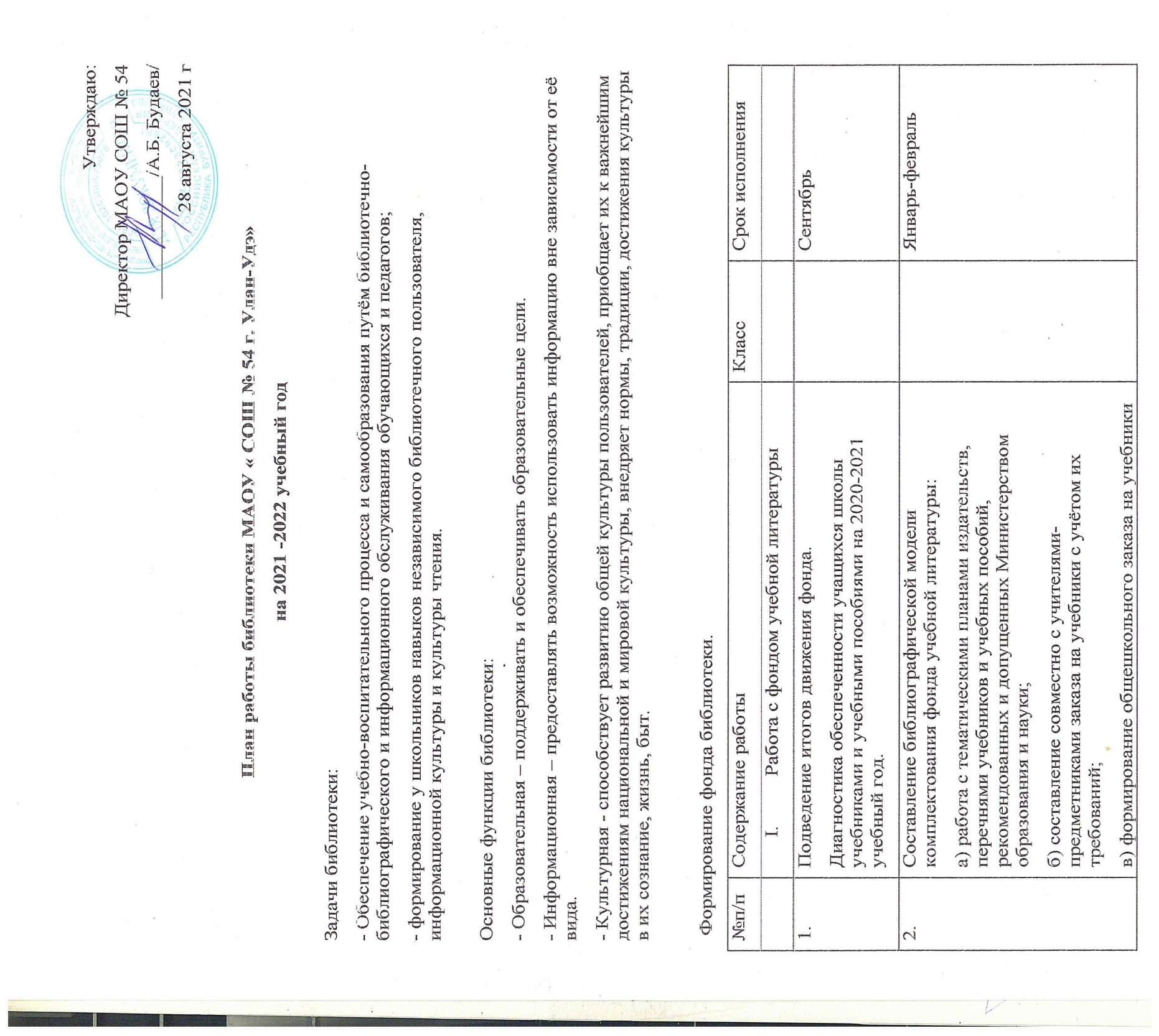 Календарь знаменательных дат на 2021-2022 учебный год2021 год  Год науки и технологий в России. (Указ президента Российской Федерации от 25.12.2020 №812 "О проведении в российской федерации года науки и технологий")2022 годВ ноябре 2019 года Президент России Владимир Путин поддержал идею провести в 2022 году в стране Год народного искусства и нематериального культурного наследия народов.Мы за мир!3 сентября – День солидарности в борьбе с терроризмом. Эта самая новая памятная дата России, установленная федеральным законом «О днях воинской славы России» от 6 июля 2005 года. Она связана с трагическими событиями в Беслане...12 сентября  - День памяти жертв фашизма -  международная дата, которая отмечается ежегодно, во второе воскресение сентября и посвящена десяткам миллионов жертв фашизма.3 декабря - День Неизвестного Солдата – в память о российских и советских воинах, погибших в боевых действиях на территории нашей страны или за ее пределами. Решение об его учреждении было принято Госдумой в октябре 2014 года, а соответствующий указ был подписан президентом РФ 5 ноября 2014 года.21 сентября – Международный день мира. В 1982 году в своей резолюции Генеральная Ассамблея ООН провозгласила Международный день мира как день всеобщего прекращения огня и отказа от насилия.8 февраля - День памяти юного героя-антифашиста отмечается в мире с 1964 года, который утвержден был очередной Ассамблеей ООН, в честь погибших участников антифашистских демонстраций - французского школьника Даниэля Фери (1962) и иракского мальчика Фадыла Джамаля (1963)11 апреля - Международный день освобождения узников фашистских. Дата установлена в память об интернациональном восстании узников концлагеря Бухенвальд, произошедшем 11 апреля 1945 годаИсторические и памятные датыСемья — опора счастья
1 октября – Международный день пожилых людей. 14 декабря 1990 года Генеральная Ассамблея ООН постановила считать 1 октября Международным днем пожилых людей.28 октября – День бабушек и дедушек в России. Дата 28 октября для торжества в России была выбрана не просто так. Оказывается, примерно в это время у древних славян праздновались Осенние Деды или, по-другому, Навья неделя, когда было принято поминать предков, ушедших в мир иной.20 ноября – Всемирный день ребёнка.  В 1954 году Генеральная Ассамблея ООН рекомендовала всем странам ввести в практику празднование этой даты, как дня мирового братства и взаимопонимания детей.28 ноября (дата для 2021 года) – День матери в России. Установленный Указом Президента Российской Федерации Б. Н. Ельцина № 120 «О Дне матери» от 30 января 1998 года, он празднуется в последнее воскресенье ноября.15 мая – Международный день семьи, учрежден Генеральной Ассамблеей ООН в 1993 годуКнига - мост в мир знаний1 сентября – День знаний8 сентября -  Международный день грамотности.  В своей резолюции, принятой на 14-й сессии, Генеральная конференция ЮНЕСКО признала необходимость совместных энергичных мер в международных усилиях по содействию грамотности во всем мире и провозгласила 8 сентября Международным днем распространения грамотности.25 октября (дата для 2021 года) - Международный день школьных библиотек (Учреждён Международной ассоциацией школьных библиотек, отмечается в четвёртый понедельник октября)21 февраля – Международный день родного языка.  Международный день родного языка, провозглашенный Генеральной конференцией ЮНЕСКО 17 ноября 1999 года, отмечается каждый год с февраля 2000 года с целью содействия языковому и культурному разнообразию2 марта (дата для 2021 года) – Всемирный день чтения вслух.  Празднуется в первую среду марта. Инициатором стала Компания LitWorld в 2010 году. Цель праздника – показать чтение как возможность передачи своих эмоций другому человеку. При чтении вслух мы делимся своими эмоциями с окружающими, передаем им свое настроение и ощущения от прочитанного.3 марта - Всемирный день писателя. Был учрежден по решению 48-го конгресса Международного ПЕН-клуба (International PEN Club), который проходил с 12 по 18 января 1986 года.21 марта – Всемирный день поэзии. В 1999 году на 30-й сессии генеральной конференции ЮНЕСКО было решено ежегодно отмечать Всемирный день поэзии 21 марта2 апреля – Международный день детской книги. Начиная с 1967 года по инициативе и решению Международного совета по детской книге 2 апреля, в день рождения великого сказочника из Дании ХансаКристиана Андерсена, весь мир отмечает Международный день детской книги.23 апреля - Всемирный день книги и авторского права. 1995 году в Париже Генеральная конференция ЮНЕСКО решила отдать в этот день дань уважения книгам и авторам, призывая всех, и особенно молодежь, находить удовольствие в чтении и уважать незаменимый вклад тех, кто содействовал социальному и культурному прогрессу человечества.24 мая - День славянской письменности и культуры. Ежегодно 24 мая во всех славянских странах торжественно прославляют создателей славянской письменности Кирилла и Мефодия — учителей словенских.27 мая – Общероссийский день библиотек. Установлен Указом Президента РФ Б.Н. Ельцина № 539 от 27 мая 1995 года.Книги-юбилярыЮбилеи3.Составление отчётных документов, диагностика уровня обеспеченности обучающихся учебниками и другой литературойСентябрь4.Приём и выдача учебников (по графику)Май, август-сентябрь5.Информирование учителей и обучающихся о новых поступлениях учебников и учебных пособийСентябрь6.Списание с учётом ветхости и смены программОктябрьII. Работа с фондом художественной литературы1.Обеспечение свободного доступа в библиотеке:- к художественной литературе;- к фонду учебников (по требованию)Постоянно2.Выдача изданий читателямПостоянно3.Соблюдение правильной расстановки фонда на стеллажахПостоянно4.Систематическое наблюдение за своевременным возвратом в библиотеку выданных изданий5.Ведение работы по сохранности фондаПостоянно6.Создание и поддержка комфортных условий для читателей.Постоянно7.Работа по мелкому ремонту художественных изданий, методической литературы и учебников с привлечением учащихсяПостоянно8.Периодическое списание фонда с учётом ветхостиДекабрьIII. Комплектование фонда периодикиIV. Работа с читателями1.Обслуживание читателей на абонементеПостоянно2.Рекомендательные беседы при сдаче книгПостоянноV. Работа с педагогическим коллективом1.Рекомендательные беседы о новых изданиях, поступивших в библиотекуПо мере поступления2.Информирование учителей о новой учебной и методической литературе, журналах и газетахНа педсоветах3.Поиск литературы и периодических изданий по заданной тематике. Оказание помощи педагогическому коллективу в поиске информации.ПостоянноVI. Работа с учащимися школы1.Обслуживание пользователей согласно расписанию работы библиотекиПостоянно2.Беседы с вновь записавшимися пользователями о правилах поведения в библиотеке, о культуре чтения книг и журнальной периодикиПостоянноVII. Массовая работа1. Всероссийский праздник «День знаний». Выставка новых учебников. 1 -11кл. 2. Акция «Продли учебнику жизнь». Рейды по классам по проверке учебников: обложка, закладка3. Книжные выставки: «Книги – юбиляры»; 8 сентября – Международный день грамотности; 8 сентября – Международный день памяти жертв блокады Ленинграда; 21 сентября – Международный день мира 1-11 кл. 1 -11кл1-11 кл1-8 кл21-31 октября - Международный месячник школьных библиотек;Оформление и обзор книжной выставки «Что за прелесть, эти сказки!»«Угадай-ка сказку по картинке» ВикторинаКонкурс «Сочиняем свою сказку»Конкурс рисунков «Моя любимая сказка»Путешествие в «Читай город» (Знакомство с библиотекой)1-8 классы4-5 классы2-3 классы6 классы1а, 1б6-29 октября11 октября21-22 октября28 октября18-19 октября31.«Когда мы едины, мы непобедимы». Информационно-познавательный час ко Дню народного единства.2.«Загляните в мамины глаза…» - выставка-поэзии ко Дню Матери. 3. Информационный стенд о великом полководце Суворове А.В. 1-11кл5-6 клноябрь41. 10 декабря – 200-лет со дня рождения Николая Алексеевича Некрасова (1821-1878), поэта, прозаика и публициста. 2. «С законом на «Ты» - беседа ко дню прав человека и Конституции 3. Новогодний калейдоскоп 8-97декабрь51. Информационный стенд «Открываем календарь»начинается январь».2. 1 января - День былинного богатыря ИльиМуромца.3. Библиотечные уроки: «От глиняной таблички кпечатной страничке». «История книги»«Поиск информации в различных источниках»4. Литературная игра «Сказки братьев Гримм» 1-111-5 кл5-7 кл2-4 клянварь61. Конкурс рисунков к 23 февраля 2. «Книги-юбиляры 2022г.» - книжная выставка 3. «Книги – воители, книги – солдаты» «Защитникам Отечества посвящается…»1-4 кл1-11февраль71.«Самые красивые, добрые, милые» - выставка – поэзии к 8 Марта, 2.Конкурс стихов. 3 Проведение работы по сохранности учебного фонда (рейды по 9-11 классам) 4. Неделя детской книги 1-113-4 1-11март81.Книги – юбиляры» (Кнедели детской книги) 2. «Космические дали таинственные…» выставка ко дню космонавтики 1-11кл. библиотекарь 2. «Птичий мир» - книжная выставка и викторина «Птицы нашего края» ко Дню птиц  3. «Наши знаменитые земляки» - краеведческие уроки 5-8 кл.4. «Скажем никотину нет! Наркотикам – никогда!» беседа1-115-68-11апрель1. Мы помним! Мы гордимся!» - книжноиллюстративная выставка ко Дню Победы - «Годы великого мужества» - презентация - «Конкурс чтецов «Строки, опаленные войной» 2. 15 мая – Международный день семьи Сдача учебников (по графику) 3. Проверка состояния учебного и художественного фондов. Проверка учебников. Анализ работы библиотеки за 2021- 2022 учебный год1-11майVII. Реклама библиотеки.1Рекламная деятельность библиотеки:- устная – во время перемен, на классных часах, классных собраниях;- наглядная – информационные объявления о выставках и мероприятиях, проводимых библиотекой;- Оформление выставки одного автора:«Календарь знаменательных и памятных дат».ПостоянноПо мере требованияВ течение годаIX. Профессиональное развитие1.Участие в семинарах городского методического объединения.В течение года2.Самообразование:- чтение журналов «Школьная библиотека», «Библиотека в школе»;- приказов, писем, инструкций о библиотечном делеВ течение года3.Совершенствование традиционных и освоение новых библиотечных технологийВ течение годаX. Взаимодействие с другими библиотеками1.Сотрудничество по обслуживанию школьников с библиотеками:- библиотека школы №37;-библиотека школы №8;- ЦГБ им КалашниковаВ течение года по мере требования2021 г 65 лет детскому юмористическому журналу «Весёлые картинки»  (издаётся с сентября 1956 г.)2022 г   190 лет – «Сказка о царе Салтане…» (1832) А.С. Пушкин   180 лет – «Мёртвые души» (1842) Н.В. Гоголь   170 лет – «Муму» (1852)  И.С. Тургенев   160 лет – «Отцы и дети» (1862) И.С. Тургенев   150 лет - «Вокруг света за 80 дней» (1872) Ж. Верн   150 лет – «Кавказский пленник» (1872) Л.Н. Толстой   125 лет – «Овод» (1897) Э.-Л. Войнич   100 лет – «Алые паруса» (1922) А. Грин   100 лет – «Одиссея капитана Блада» (1922) Р. Сабатини   100 лет – «Мойдодыр» (1922); «Тараканище» (1922) К.И. Чуковский   95 лет – «Гиперболоид инженера Гарина» (1927) А.Н. Толстой   80 лет – «Маленький принц» (1942) А. де Сент-Экзюпери   75 лет – «Повесть о настоящем человеке» (1947) Б. Полевой   65 лет – «Судьба человека» (1957) М. Шолохов   50 лет – «Домовёнок Кузька» (1972) Т.И. Александрова570 лет со дня рождения Х. Колумба (предположительно с 25 августа по 31 октября 1451 г. – 20 мая 1506 г.)2 сентября100 лет со дня рождения Станислава Лема (1921–2006), польского писателя-фантаста 22 сентября130 лет со дня рождения Рувима Исаевича Фраермана (1891-1972), советского детского писателя1 октября230 лет со дня рождения Сергея Тимофеевича Аксакова (1791–1859), русского писателя, поэта природы.8 октября90 лет со дня рождения Юлиана Семёновича Семёнова (Ляндерса, 1931-1993), советского писателя17 октября90 лет со дня рождения Анатолия Игнатьевича Приставкина (1931–2008), русского писателя21 октября125 лет со дня рождения Евгения Львовича Шварца (1896– 1958), русского писателя, драматурга, киносценариста.29 октября160 лет со дня рождения Андрея Петровича Рябушкина (1861-1904), русского художника11 ноября200 лет со дня рождения Фёдора Михайловича Достоевского (1821–1881), русского писателя.120 лет со дня рождения Евгения Ивановича Чарушина (1901–1965), русского детского писателя, художника - иллюстратора.19 ноября310 лет со дня рождения Михаила Васильевича Ломоносова (1711–1765), русского ученого, поэта.100 лет со дня рождения Эмиля Вениаминовича Брагинского (1921-1998), русского писателя, киносценариста22 ноября220 лет со дня рождения Владимира Ивановича Даля (1801–1872), русского писателя, этнографа, лексикографа1 декабря125 лет со дня рождения Георгия Константиновича Жукова (1896-1974), военачальника, общественного деятеля.5 декабря160 лет со дня рождения Константина Алексеевича Коровина (1861-1939), русского художника120 лет со дня рождения Уолта Диснея (1901-1966), американского кинорежиссёра, художника10 декабря200 лет со дня рождения Николая Алексеевича Некрасова (1821–1878), русского поэта, прозаика, критика и издателя18 декабря100 лет со дня рождения Юрия Владимировича Никулина (1921-1997), русского артиста21 декабря125 лет со дня рождения Константина Константиновича Рокоссовского (1896-1968), военачальника24 декабря120 лет со дня рождения Александра Александровича Фадеева, писателя (1901-1956)3 января130 лет со дня рождения английского писателя Джона Рональда Роуэла Толкина (1892-1973)10 января140 лет со дня рождения Алексея Николаевича Толстого (1882 – 1945), русского писателя15 января400 лет со дня рождения французского комедиографа, актера, реформатора сценического искусства Жана Батиста Мольера (1622-1673)18 января140 лет со дня рождения английского писателя, поэта, драматурга Алана Милна (1882-1956)25 января190 лет со дня рождения Ивана Ивановича Шишкина (1832-1898), русского художника27 января90 лет со дня рождения русской поэтессы Риммы Фёдоровны Казаковой (1932-2008)190 лет со дня рождения английского писателя Льюиса Кэрролла (1832-1898)28 января125 лет со дня рождения русского писателя Валентина Петровича Катаева (1897-1986)20 февраля160 лет со дня рождения русского писателя, публициста Николая Георгиевича Гарина-Михайловского (1852-1906)24 февраля130 лет со дня рождения русского писателя Константина Александровича Федина (1892-1977)25 февраля200 лет со дня рождения Льва Александровича Мея (1822 – 1862), русского поэта, переводчика26 февраля220 лет со дня рождения французского писателя Виктора Гюго (1802-1885)15 марта85 лет со дня рождения русского писателя Валентина Григорьевича Распутина  (1937)31 марта140 лет со дня рождения Корнея Ивановича Чуковского, детского писателя (1882-1969)1 апреля100 лет со дня рождения русского писателя Сергея Петровича Алексеева (1922-2008)10 апреля85 лет со дня рождения русской поэтессы Беллы Ахатовны Ахмадулиной (1937-2010)95 лет со дня рождения Виля Владимировича  Липатова, русского писателя (1927-1979)15 апреля570 лет со дня рождения Леонардо да Винчи, великого художника и ученого (1452-1519)19 апреля120 лет со дня рождения русского писателя Вениамина Александровича Каверина (1902-1988)21 апреля100 лет со дня рождения Станислава Иосифовича Ростоцкого (1922-2001), русского кинорежиссера28 апреля120 лет со дня рождения русской писательницы Валентины Александровны Осеевой (1902-1969)30 мая130 лет со дня рождения писателя Ивана Сергеевича Соколова-Микитова  (1892-1975)110 лет со дня рождения Льва Ивановича Ошанина, поэта (1912-1996)31 мая130 лет со дня рождения писателя Константина Георгиевича Паустовского (1892-1968)9 июня350 лет со дня рождения Петра I Алексеевича, (1672  - 1725 года), последнего царя всея Руси (с 1682 года) и первого Императора Всероссийского (с 1721 года).